Look at the label                                         name:_____________________Nutrition information of food labels…Helps you make __________________ food choicesHelps you follow ________________________________Is ______________________ on most packaged foodsIs based on Health Canada’s __________________________Nutrition ClaimsWhat is the difference between Nutrition content claims and health claims? __________________________________________________________________________________________________________________________________________________________________________Nutrition Facts TableAlong with the calories in a serving size, which 13 nutrients are included in the nutrition facts table? All about NutrientsFatPositive effect: ________________________________________________________________________Negative effect: ____________________________________________________________Cholesterol Positive effect: ________________________________________________________________________Negative effect: ____________________________________________________________SodiumPositive effect: ________________________________________________________________________Negative effect: ____________________________________________________________Carbohydrates (two types : ____________________  & _________________________)Protein Protein builds your ____________________, ____________________, and _____________________Vitamins Vitamin A ____________________________________________Vitamin C _____________________________________________Minerals Calcium may prevent ____________________________Iron helps your ________________________________ carry __________________ throughout your body. Take 5 to read the facts 1. Why should you compare the serving size on the package to the amount that you eat? _____________________________________________________________________________________2. Calories = _________________________3. Percent Daily Value tells you if there is a _____________________________________________________________________________________4. There should be a low % daily value of these three nutrients: ___________________, __________________________, ___________________________5. There should be a  high % of these four nutrients. ___________________, __________________________, ___________________________, ___________________________Using percent Daily Value (% Daily Value)Frozen Mixed VegetablesWhat is the serving size? ______________________________What percent Daily Value of sodium does one serving of mixed vegetables have? _______What nutrient has the highest percent daily value in the frozen vegetables? _______________________What nutrients does the mixed vegetables not provide? __________________ ( _____________________ + _________________________) , _________________________, _______________________ What does this tell you about how healthy or unhealthy the food is? __________________________________________________________________________________________________________________________________________________________________________Serving up nutrition factsHow is the serving size shown on the nutrition facts tables? ________________________________________: familiar words like ___________ or ______________________________________________________: Measurements like ___________ and ____________Cereal exampleIf you eat 2 cups of cerealHow much fat will you get? ______________________How many carbs will you ingest? _____________________What % Daily value of sodium will you ingest? ______________How much vitamin C will you get? _______________If you eat ½ of cerealHow much protein will you get?  ___________________How much sodium will you ingest? ___________________What % daily value of fibre will you get? _________________All about carbohydrateThe cabs you eat turn to _______________________ in your body in order to provide ou with ________________________. Why should people with diabetes be concerned with carbohydrate intake? 
__________________________________________________________________________________________________________________________________________________________________________Write and draw pictures around the box of 10 food products that supply you with carbohydrates. Write either starch, sugar, or fibre next to the following pictures. Fruits and vegetables will have two of the three written next to them.  _________________________        ___________________________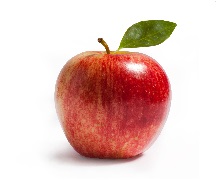 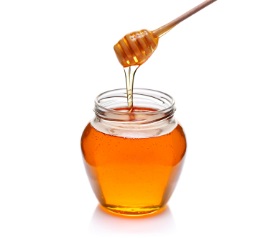  ___________________                  ____________________________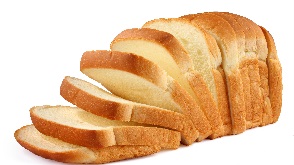 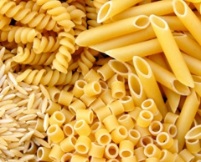   _________________________           _________________________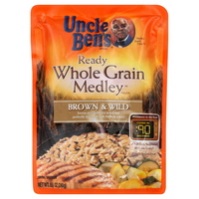 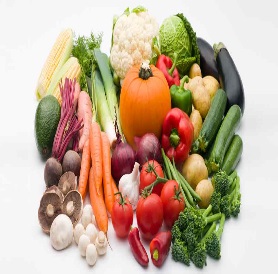 True or false (carbs and diabetes) Circle T if the statement is true and F if the statement is false. Fibre turns into glucose in the blood    (T  / F ) Fibre can affect glucose levels                (T  / F )Fibre is a good nutrient                            (T  / F )Eating high fibre food may lower your blood glucose  (T  / F )Eating high fibre foods will make you feel hungry         (T  / F )People with diabetes should not pay attention to how many carbs they eat in one sitting (T  / F )Blood glucose levels are regulated by dispersing your carb intake throughout the day   (T  / F )People with diabetes shouldn’t snack   (T  / F )People with diabetes should decide themselves how many carbs they should eat.   (T  / F )Blood glucose levels rise faster when consumed as part of a complete meal.  (T  / F )_____________________________________________________________________________________________________________________________________________________________________________________________________________________________________________________________________________________________________________________________________